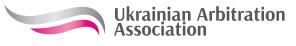 Анкета учасника ІII Всеукраїнського конкурсу письмових робіт з міжнародного комерційного арбітражу, який спільно організовується Лігою студентів ВГО «Асоціація правників України» та ГО «Українська Арбітражна Асоціація»Заповнену анкету надсилати за електронною адресою   competition@ligauba.org.ua до 23:59 31 січня 2016 рокуОСОБИСТА ІНФОРМАЦІЯОСОБИСТА ІНФОРМАЦІЯПрізвище, ім’я, по батьковіДата народженняВищий навчальний закладАдреса, тел./факс ВНЗФакультетСпеціальністьКурс навчанняКонтактний телефонЕлектронна адресаВІДОМОСТІ ПРО НАУКОВОГО КЕРІВНИКАВІДОМОСТІ ПРО НАУКОВОГО КЕРІВНИКАПрізвище, ім’я, по батьковіПосадаНауковий ступінь, вчене званняКонтактний телефон та електронна адресаЗвідки Ви дізналися про Конкурс?Вкажіть вашу мотивацію участі у даному КонкурсіДата заповнення